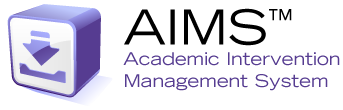 The Academic Intervention Management System (AIMS) is your complete AIS/RtI program that facilitates eligibility, academic identification, intervention enrollment, notes, production of the required Letters of Notification, quarterly progress reports, and Letter of Ending of Services. It is designed to provide each school and/or district with a system to manage and monitor the implementation of the Commissioner’s Regulations requiring Academic Intervention Services (AIS) to supplement the instruction in the general curriculum and assist students in improving performance.More than a decade of innovation to meet district needs and State RequirementsEasy identification of AIS/RtI student eligibility from assessment dataImports all assessment data necessary to track student progressContains all district Interventions and StrategiesClick one button for production of all required parental communicationsImbedded, customizable statements for Letters of Notification, quarterly progress and more…All district-approved correspondence/text may be translated to other languages Powerful reports on efficacy of interventions by subject, grade, type, and intensityProvides for access to support services and learning episodesLinks to any Student Information System (SIS) Can be linked to additional program data systemsImports all student photosAccess to all SED requirements, guidelines, training materials, and regulations for AIS and RtIBuilt-in rollover feature automatically brings student AIS/RtI records into new school yearFeedback function allows users to contact support personnel directly when questions ariseUser management process allows for quick assignment of rights and accessAbility to import historical data from existing systems for longitudinal recordsWeb-based with SSL security and HIPAA complianceAll information is housed for 26 yearsLowest total cost of ownership (TCO) and fastest return on investment (ROI) availableConfigured and up-and-running in five (5) days or less … guaranteed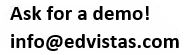 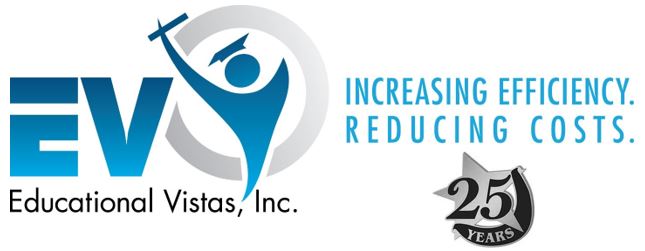 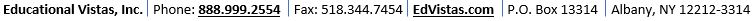 